
Financial Literacy Evaluation
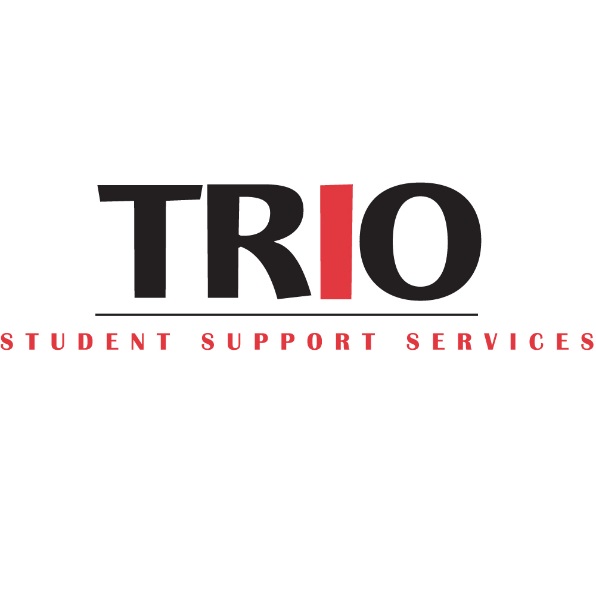  The content of this presentation was relevant to me.
		Yes			No
 Before this presentation, my knowledge of this topic was: 
		Minimal 		Average		Very High
 After this presentation, my knowledge of this topic is:
		Minimal		Average		Very High
  My attitude or behavior is likely to change as a result of this program:
		Very Much		Somewhat		Not at All		N/A The speaker was knowledgeable and effective in presenting materials:
		Very Much		Somewhat		Not at AllI would recommend this workshop to other SSS members: 
		Yes 			No My overall evaluation of this workshop is:
		Excellent		Good			Fair			Poor Why did you attend this particular workshop? What materials and/or information would you have added or excluded from the workshop? What other workshop topics would you like us to offer?  